Bogotá D.C. 	Entre los suscritos por una parte, XXXXXXXXXXX, mayor de edad, identificada con cédula de ciudadanía No. XX.XXX.XXX de Bogotá, quien actúa en nombre y representación del INSTITUTO PARA LA INVESTIGACIÓN EDUCATIVA Y EL DESARROLLO PEDAGÓGICO – IDEP, en su carácter de Directora General, designada para ejercer el cargo mediante el Decreto No. XXX del XX de XXX de XXXX, por el Alcalde Mayor de Bogotá, y posesionada mediante Acta No. XXX del XX de XXXX de 20XX, de conformidad con las facultades en materia contractual conferidas por las Resoluciones No. 01 de 2000 y No. 092 de 2008, y quien en adelante se denominará EL INSTITUTO, y por la otra la XXXXXXXXXX, identificada con NIT. XXXXXX, presente documento por su Gerente, XXXXX, identificado(a) con la cédula de ciudadanía número xxxxx, quien para los efectos de este documento se denominará EL CONTRATISTA, hemos convenido celebrar la presente adición y/o prórroga a la Carta de Aceptación y/o contrato No. XX de 201X xxx de 20xx, previo los siguientes considerandos: a) Que el día xx de xxxxx de 20xxx se suscribió la Carta de Aceptación y/o contrato. xxxx de 20xx cuyo objeto corresponde xxxxxx b) Que el valor de la Carta de Aceptación de la Oferta No. xxx de xxx y/o contrato No. XX de 201X se pactó en la suma de xxxxxxxxxxx PESOS M/CTE ($ xxxxxxxx), incluido IVA, y todos los costos directos e indirectos a que haya lugar conforme a la naturaleza del contrato. c) Que el plazo inicial de la Carta de Aceptación de la Oferta No. xxxde xxxx y/o contrato No. XX de 201X se estableció en XX (XX) meses y/o hasta agotar presupuesto, lo primero que ocurra; contados a partir de la aprobación de la garantía (si aplica), previa expedición del registro presupuestal. d) Que mediante memorando con Rad. No. xxxx del xx de xxxxx de 20xxxx el (la) supervisor (a) a del contrato, XXXXXXXXXXXXXXXXXXXXXXXX, con el visto bueno del Director General, solicita se adicione y/o prorrogue en valor el contrato en mención teniendo en cuenta las siguientes razones: XXXXXXXXXXXXXXXX e) Que la presente adición y/o prórroga a la Carta de Aceptación de la Oferta No. xx de 20xxx y/o contrato No. XX de 201X encuentra fundamento en el artículo 40 de la Ley 80 de 1993. f) Que la Carta de Aceptación de la Oferta No. xx de 20xx y/o contrato se encuentra vigente, siendo procedente realizar la presente adición y/o prórroga. g) Que en consecuencia la adición y/o prórroga se regirá por los siguientes términos: CLÁUSULA PRIMERA. – ADICIÓN Y/O PRORROGA: Adicionar el valor de la Carta de Aceptación de la Oferta No. XX de 20XX y/o contrato No. XX de 201X en la suma de: xxxxx M/CTE ($xxxxxxx). Este valor incluye todos los costos directos, indirectos, IVA, tasas y contribuciones a que haya lugar, conforme a la naturaleza del contrato y con las normas legales y reglamentarias vigentes. PARÁGRAFO: El valor de la presente adición y/o prorroga se pagará, por medio de la Tesorería del Instituto, una vez se encuentre aprobado el PAC (Programa Anual Mensualizado de Caja), y suscripción del cumplimiento a satisfacción por parte del supervisor, conforme lo indicado en la Carta de aceptación de la Oferta No. xxx de 20xxx y/o contrato. No. XX de 201X. En todo caso, el pago se efectuará contra presentación del informe previamente aprobado por la supervisión del contrato, acompañado de la factura y de la certificación de pago de aportes al Sistema de Seguridad Social integral. CLÁUSULA SEGUNDA. - APROPIACIÓN PRESUPUESTAL: (Aplica para la adición) El valor que EL INSTITUTO se compromete a pagar por la presente adición, será con cargo al siguiente certificado de disponibilidad presupuestal expedido por el Profesional Especializado de la Oficina de Presupuesto de la Subdirección Administrativa, Financiera y de Control Disciplinario de la Entidad: CLÁUSULA TERCERA. - PRÓRROGA: Prorrogar el plazo de ejecución de la Carta de Aceptación de la Oferta No. xxx de 20xxx y/o contrato No. XX de 201X hasta el xxx de xxx de 20xx. CLÁUSULA CUARTA. – GARANTIAS: EL CONTRATISTA se compromete a prorrogar la garantía única constituida con ocasión del contrato principal en los términos estipulados en la cláusula xxx de la Carta de Aceptación de la Oferta No. xxx de 20xx y/o contrato No. XX de 201X y publicarla en la plataforma transaccional de SECOP II. CLÁUSULA QUINTA. - PREFECCIONAMIENTO Y EJECUCIÓN: Esta modificación se entiende perfeccionada e inicia su ejecución a partir de la suscripción de la misma. CLÁUSULA SEXTA. - DOCUMENTOS: 1. Solicitud de Modificación Contractual del xx de xxxxx de 20xx con Radicado No. xxxx. 2. Certificado de Disponibilidad Presupuestal No. xx del xx de xxxx de 20xx. 3. Solicitud de adición en GOOBI. 4. Los demás documentos que anteceden y complementan la presente modificación del contrato. CLÁUSULA SÉPTIMA. - PLATAFORMA TRANSACCIONAL DEL SECOP II: Se indica que a través de la plataforma transaccional del SECOP II se realiza la presente adición y/o prórroga a la Carta de Aceptación de la Oferta No. xx de 20xx y/o contrato No. XX de 201X y se suscribe de forma electrónica. El presente documento hará parte integral del contrato electrónico. A través de la plataforma transaccional SECOP II se deberá realizar la aprobación de la modificación de la garantía. CLÁUSULA OCTAVA. - VIGENCIA DE LAS ESTIPULACIONES: Todas las demás estipulaciones contenidas en la Carta de Aceptación de la Oferta No xx de 20xx y/o contrato No. XX de 201X objeto de esta adición y/o prórroga continúan vigentes y sin modificación en cuanto no sean contrarias a lo pactado en el presente documento. Para constancia se firma en Bogotá D.C., a los POR EL INSTITUTO, 			XXXXXXXXXX                 DIRECTORA GENERAL – IDEP                      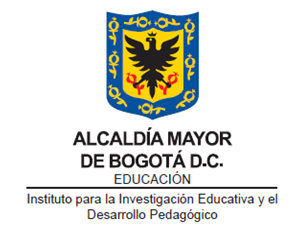 IDEP OFICINA ASESORA JURÍDICA CONTRATO No. CONTRATANTE NIT.CONTRATISTA: NIT.OBJETO: VALOR DE LA ADICIÓN: PLAZO:DE 20XXINSTITUTO PARA LA INVESTIGACIÓN EDUCATIVA Y EL DESARROLLO PEDAGÓGICO – IDEP. 830007738 – 1No. C.D.P.FECHAVALORNo. del RUBRONombre / CargoFirmaAprobóRevisóElaboróLos arriba firmantes declaramos que hemos revisado el presente documento y lo encontramos ajustado a las normas y disposiciones legales y/o técnicas vigentes.                                                                                                                                                 Los arriba firmantes declaramos que hemos revisado el presente documento y lo encontramos ajustado a las normas y disposiciones legales y/o técnicas vigentes.                                                                                                                                                 Los arriba firmantes declaramos que hemos revisado el presente documento y lo encontramos ajustado a las normas y disposiciones legales y/o técnicas vigentes.                                                                                                                                                 